В соответствии с пунктами 2 и 4 статьи 78.1 Бюджетного кодекса Российской Федерации, постановлением Правительства Российской Федерации от 25.10.2023 № 1782 «Об утверждении общих требований к нормативным правовым актам, муниципальным правовым актам, регулирующим предоставление из бюджетов субъектов Российской Федерации, местных бюджетов субсидий, в том числе грантов в форме субсидий, юридическим лицам, индивидуальным предпринимателям, а также физическим лицам – производителям товаров, работ, услуг и проведение отборов получателей указанных субсидий, в том числе грантов в форме субсидий», ПОСТАНОВЛЯЮ:1. Утвердить Порядок предоставления субсидий  за счет средств бюджета муниципального образования Киржачский район социально ориентированным некоммерческим организациям на реализацию проектов, направленных на решение актуальных социальных проблем, согласно приложению № 1 к настоящему постановлению.2. Установить, что положения пунктов 2.3, 2.4, 3.21 Порядка, утвержденного настоящим постановлением, применяются к правоотношениям, возникающим при предоставлении субсидий из бюджета муниципального образования Киржачский район, начиная с 1 января 2025 года.3. Установить, что положения разделов 4, 5, 6 Порядка, утвержденного настоящим постановлением, применяются к правоотношениям, возникающим при предоставлении субсидий из бюджета муниципального образования Киржачский район, в период  с 1 января по 31 декабря 2024 года.4. Создать комиссию по отбору социально ориентированных некоммерческих организаций для предоставления субсидий за счет средств бюджета муниципального образования Киржачский район:4.1. Утвердить положение о комиссии по отбору социально ориентированных некоммерческих организаций для предоставления субсидий  за счет средств бюджета муниципального образования Киржачский район согласно приложению № 2 к настоящему постановлению;4.2. Утвердить состав комиссии по отбору социально ориентированных некоммерческих организаций для предоставления субсидий за счет средств бюджета муниципального образования Киржачский район согласно приложению № 3 к настоящему постановлению.5. Постановление администрации Киржачского района Владимирской области от 14.03.2022 № 415 «О порядке предоставления субсидий (грантов в форме субсидий) за счет средств бюджета муниципального образования Киржачский район социально ориентированным некоммерческим организациям на реализацию проектов, направленных на решение актуальных социальных проблем» считать утратившим силу.6. Контроль за исполнением настоящего постановления возложить на заместителя главы администрации района по социальным вопросам.7. Настоящее постановление вступает в силу после его официального опубликования.Приложение № 1 к постановлению администрации Киржачского района Владимирской областиот 21.03.2024	№ 330	Порядок предоставления субсидий за счет средств бюджета муниципального образования Киржачский район социально ориентированным некоммерческим организациям на реализацию проектов, направленных на решение актуальных социальных проблемОбщие положения 1.1. Настоящий порядок определяет правила, цели и условия предоставления на конкурсной основе субсидий социально ориентированным некоммерческим организациям, на реализацию проектов, направленных на решение актуальных социальных проблем (далее – Субсидии, некоммерческие организации, Порядок).1.2. Субсидии предоставляются некоммерческим организациям в целях поддержки реализации проектов, направленных на решение актуальных социальных проблем, в рамках муниципальной программы «Социальное и демографическое развитие Киржачского района», утвержденной постановлением администрации Киржачского района Владимирской области  от 22.12.2016 № 1451.1.3.  Субсидия предоставляется на финансовое обеспечение затрат.1.4. Максимальный размер предоставляемой субсидии не может превышать:пятьдесят тысяч рублей для некоммерческих организаций:осуществляющих свою деятельность менее 1 года на день окончания приема заявок;не имеющих опыта реализации проектов и успешного предоставления отчетности по ним в муниципальных и областных конкурсах, а также конкурсах, проводимых Фондом президентских грантов;сто пятьдесят тысяч рублей для некоммерческих организаций:осуществляющих свою деятельность более 1 года на день окончания приема заявок, а также имеющих опыт реализации проектов и успешного предоставления отчетности по ним в муниципальных и областных конкурсах, а также конкурсах, проводимых Фондом президентских грантов;1.5. Способом проведения отбора некоммерческих организаций в соответствии с критериями, установленными пунктами 2.1. и 2.2 Порядка, является конкурс, который проводится в порядке, установленном разделом 3 настоящего Порядка (далее – Конкурс, участники Конкурса).1.6. На Конкурс могут быть представлены проекты некоммерческих организаций, предусматривающие осуществление деятельности по следующим направлениям:социальное обслуживание, социальная поддержка граждан и защита граждан:социальная поддержка и защита людей, оказавшихся в трудной жизненной ситуации, в том числе реабилитация, социальная и трудовая интеграция лиц без определенного места жительства, информационная, консультационная, методическая, образовательная поддержка социально ориентированных некоммерческих организаций, предоставляющих услуги в социальной сфере, по вопросам, связанным с оказанием таких услуг;социальная поддержка людей с ограниченными возможностями здоровья, в том числе их реабилитация с использованием современных технологий, содействие доступу к услугам организаций, осуществляющих деятельность в социальной сфере, туристическим услугам;повышение качества жизни людей старшего поколения и людей с ограниченными возможностями здоровья, в том числе создание условий для повышения доступности для таких людей объектов и услуг;охрана здоровья граждан, пропаганда здорового образа жизни:создание условий для занятий детей-инвалидов физической культурой и спортом;пропаганда физической культуры, массового спорта;профилактика курения, алкоголизма, наркомании и иных опасных для человека зависимостей, содействие снижению количества людей, подверженных таким зависимостям;поддержка и пропаганда практик здорового образа жизни, правильного питания;проекты, направленные на укрепление и сохранение здоровья граждан;поддержка семьи, материнства, отцовства и детства:поддержка семей участников специальной военной операции на территориях Украины и граждан, призванных на военную службу;укрепление института семьи и семейных ценностей, ответственного родительства, развитие семейного отдыха, профилактика социального сиротства, в том числе раннее выявление семейного неблагополучия и организация оказания всесторонней помощи;поддержка женщин, оказавшихся в трудной жизненной ситуации, профилактика семейного насилия;социальная адаптация детей-сирот и детей, оставшихся без попечения родителей, подготовка их к самостоятельной взрослой жизни;развитие у детей и подростков навыков безопасного поведения, в том числе при использовании информационно-коммуникационных технологий;профилактика деструктивного поведения детей и молодежи, реабилитация и социализация несовершеннолетних правонарушителей;4) поддержка проектов в области культуры, искусства, туризма:расширение роли организаций культуры, библиотек и музеев как центров развития местных сообществ, сохранение народных культурных традиций, включая народные промыслы и ремесла;реализация проектов, направленных на создание и развитие креативных  общественных пространств;содействие развитию туризма на территории Киржачского района Владимирской области;5) сохранение исторической памяти:содействие деятельности, направленной на охрану и восстановление объектов и территорий, имеющих историческое, культовое и культурное значение;проведение мероприятий, направленных на сохранение исторической памяти России и недопущение попыток намеренного искажения истории Великой Отечественной войны;проведение работы, направленной на увековечивание памяти защитников Отечества и сохранение воинской славы России;деятельность в сфере патриотического, в том числе военно-патриотического, воспитания граждан Российской Федерации, повышение престижа воинской службы;поддержка краеведческой работы, исторических выставок и экспозиций, проектов по исторической реконструкции;6) охрана окружающей среды и защита животных:повышение повседневной экологической культуры людей, развитие инициатив в сфере сбора мусора, благоустройства и очистки парков, лесов, рек, ручьев, водоемов и их берегов;участие в профилактике и (или) тушении лесных пожаров;деятельность в области защиты животных;7) развитие институтов гражданского общества:выявление, обобщение и распространение лучших практик деятельности некоммерческих организаций, популяризации такой деятельности, масштабирование успешных социальных технологий;развитие благотворительности, добровольчества, волонтерства;содействие деятельности по производству и распространению социальной рекламы;8) оказание на освобождаемых территориях помощи населению (вне зависимости от гражданства и правового статуса), в том числе содействие в получении необходимой социальной, медицинской, психологической, педагогической, юридической помощи, организация (поддержка) в этих целях благотворительной и добровольческой  (волонтерской) деятельности, развитие сектора некоммерческих организаций.1.7. Главным распорядителем как получателем бюджетных средств, осуществляющим предоставление Субсидии в пределах бюджетных ассигнований, предусмотренных в бюджете муниципального образования Киржачский район (далее – бюджет муниципального района), на соответствующий финансовый год и плановый период, и лимитов бюджетных обязательств, утвержденных в установленном порядке на предоставление Субсидий, является администрация Киржачского района Владимирской области.Участники Конкурса2.1. В Конкурсе могут участвовать некоммерческие организации, соответствующие по состоянию на даты рассмотрения заявки и заключения соглашения следующим требованиям:1) некоммерческая организация зарегистрирована в едином государственном реестре юридических лиц в установленном законодательством Российской Федерации порядке;2) некоммерческая организация не является государственной корпорацией, государственной компанией, политической партией, государственным учреждением, муниципальным учреждением;3) некоммерческая организация осуществляет в соответствии с уставом один или несколько видов деятельности, в соответствии со статьей 31.1 Федерального закона от 12.01.1996 №7-ФЗ «О некоммерческих организациях» и статьей  2 Закона Владимирской области от 06.10.2010 №81-ОЗ «О видах деятельности социально ориентированных некоммерческих организаций, пользующихся государственной поддержкой во Владимирской области».4) некоммерческая организация зарегистрирована и (или) осуществляет свою деятельность на территории Киржачского района, либо структурное подразделение (местное отделение) общественной организации Владимирской области, осуществляет свою деятельность (реализует проекты) на территории  Киржачского района;5) некоммерческая организация не является иностранным юридическим лицом, в том числе местом регистрации которого является государство или территория, включенные в утвержденный Министерством финансов Российской Федерации перечень государств и территорий, используемых для промежуточного (офшорного) владения активами в Российской Федерации (далее - офшорные компании), а также российским юридическим лицом, в уставном (складочном) капитале которого доля прямого или косвенного (через третьих лиц) участия офшорных компаний в совокупности превышает 25 процентов (если иное не предусмотрено законодательством Российской Федерации);6) некоммерческая организация не находится в перечне организаций и физических лиц, в отношении которых имеются сведения об их причастности к экстремистской деятельности или терроризму;7) некоммерческая организация не находится в составляемых в рамках реализации полномочий, предусмотренных главой VII Устава ООН, Советом Безопасности ООН или органами, специально созданными решениями Совета Безопасности ООН, перечнях организаций и физических лиц, связанных с террористическими организациями и террористами или с распространением оружия массового уничтожения;8) некоммерческая организация не получает средства из бюджета муниципального образования Киржачский район в соответствии с Порядком, на основании иных муниципальных правовых актов на цели, установленные Порядком;9) некоммерческая организация не является иностранным агентом в соответствии с Федеральным законом «О контроле за деятельностью лиц, находящихся под иностранным влиянием»;10) у некоммерческой организации на едином налоговом счете отсутствует или не превышает размер, определенный пунктом 3 статьи 47 Налогового кодекса Российской Федерации, задолженность по уплате налогов, сборов и страховых взносов в бюджеты бюджетной системы Российской Федерации;11) у некоммерческой организации отсутствуют просроченная задолженность по возврату в бюджет муниципального образования Киржачский район, иная просроченная (неурегулированная) задолженность по денежным обязательствам перед муниципальным образованием Киржачский район в соответствии с Порядком (за исключением случаев, установленных  администрацией муниципального образования Киржачский район);12) некоммерческая организация не находится в процессе реорганизации (за исключением реорганизации в форме присоединения к юридическому лицу, являющемуся получателем субсидии, другого юридического лица), ликвидации, в отношении организации не введена процедура банкротства, деятельность организации  не приостановлена в порядке, предусмотренном законодательством Российской Федерации;13) в реестре дисквалифицированных лиц отсутствуют сведения о дисквалифицированных руководителе, членах коллегиального исполнительного органа, лице, исполняющем функции единоличного исполнительного органа, или главном бухгалтере (при наличии) некоммерческой организации.2.2. К участию в Конкурсе не допускаются:1) потребительские кооперативы, к которым относятся в том числе жилищные, жилищно-строительные и гаражные кооперативы, садоводческие, огороднические и дачные потребительские кооперативы, общества взаимного страхования, кредитные кооперативы, фонды проката, сельскохозяйственные потребительские кооперативы, политические партии, саморегулируемые организации, объединения работодателей, объединения кооперативов, торгово-промышленные палаты, товарищества собственников недвижимости, к которым относятся в том числе товарищества собственников жилья, адвокатские палаты, адвокатские образования, нотариальные палаты, государственно-общественные и общественно-государственные организации (объединения), их территориальные (структурные) подразделения (отделения), в том числе являющиеся отдельными юридическими лицами, микрофинансовые организации;2) некоммерческие организации, которые на день окончания приема заявок на участие в Конкурсе не предоставили в администрацию Киржачского района Владимирской области отчетность, предусмотренную Соглашением о предоставлении из бюджета муниципального образования Киржачский район субсидии, использование которой завершено (если сроки такой отчетности наступили до дня окончания приема заявок на участие в Конкурсе), в случае если участник Конкурса ранее являлся получателем средств бюджета муниципального образования Киржачский район на цели, указанные в пункте 1.3. настоящего Порядка;3) некоммерческие организации, у которых на день окончания приема заявок на участие в Конкурсе имеется просроченная задолженность по возврату в бюджет муниципального образования Киржачский район ранее полученных субсидий, подлежащих возврату в соответствии с условиями соглашений о предоставлении таких субсидий (по субсидиям, использование которых завершено);4) некоммерческие организации, с которыми ранее не были заключены соглашения о предоставлении субсидии из средств бюджета муниципального образования Киржачский район на цели, указанные в пункте 1.3. Порядка, в связи с нецелевым использованием субсидии и (или) выявлением факта представления в администрацию Киржачского района подложных документов и (или) недостоверной информации.2.3. Проверка участника Конкурса на соответствие требованиям, указанным в пункте 2.1 Порядка, осуществляется автоматически в системе «Электронный бюджет» по данным государственных информационных систем, в том числе с использованием единой системы межведомственного электронного взаимодействия (при наличии технической возможности автоматической проверки).2.4. Подтверждение соответствия участника Конкурса требованиям, указанным в пункте 2.1. Порядка, в случае отсутствия технической возможности осуществления автоматической проверки в системе «Электронный бюджет» производится путем проставления в электронном виде участником Конкурса отметок о соответствии указанным требованиям посредством заполнения соответствующих экранных форм веб-интерфейса системы «Электронный бюджет».2.5. Главный распорядитель бюджетных средств в целях подтверждения соответствия участника Конкурса установленным требованиям не вправе требовать от участника Конкурса представления документов и информации при наличии соответствующей информации в государственных информационных системах, доступ к которым у главного распорядителя бюджетных средств имеется в рамках межведомственного электронного взаимодействия, за исключением случая, если участник Конкурса готов представить указанные документы и информацию главному распорядителю бюджетных средств по собственной инициативе.2.6. При проведении отбора получателей субсидий в период с 01 января 2024 года до 1 января 2025 года проверка участника Конкурса на соответствие требованиям, указанным в пункте 2.1 Порядка, осуществляется с использованием иных сайтов в информационно-телекоммуникационной сети «Интернет», а также путем анализа документов, представляемых участником Конкурса в соответствии с пунктом 3.2. настоящего Порядка;2.7. В целях подтверждения соответствия участника Конкурса требованиям, устанавливаемым в соответствии с пунктом 2.1. Порядка, в объявлении о проведении отбора получателей субсидий главный распорядитель бюджетных средств определяет перечень информации и документов, подтверждающих соответствие участника Конкурса каждому требованию, а также требования к таким документам (при установлении таких требований).Порядок проведения конкурса3.1. Комитет социальной политики, физической культуры и спорта администрации Киржачского района Владимирской области (далее – Комитет) не менее чем за 30 календарных дней до истечения срока подачи заявок на участие в Конкурсе размещает на сайте администрации Киржачского района Владимирской области в информационно-телекоммуникационной сети «Интернет» (далее – официальный  сайт), объявление о проведении Конкурса, содержащее в том числе:сроки проведения Конкурса (дату и время начала (окончания) подачи (приема) заявок некоммерческих организаций), а также информацию о возможности проведения нескольких этапов Конкурса с указанием срока (порядка) их проведения;наименование, место нахождения, почтовый адрес, адрес электронной почты Комитета для получения разъяснений, связанных с подачей заявки;результаты предоставления Субсидии в соответствии с пунктом 4.16 настоящего Порядка;требования к участникам Конкурса, в соответствии с пунктами 2.1 и 2.2 настоящего Порядка, а также информацию, которую необходимо предоставить некоммерческим организациям для участия в Конкурсе, согласно пункту 3.2 настоящего Порядка;категории получателей субсидий и критерии оценки;порядок подачи заявок и требования, предъявляемые к форме и содержанию заявок, подаваемых некоммерческими организациями;порядок отзыва заявок некоммерческими организациями, порядок возврата заявок, определяющий, в том числе, основания для возврата заявок, порядок внесения изменений в заявки некоммерческих организаций;правила рассмотрения и оценки заявок некоммерческих организаций в соответствии с пунктами 3.5 – 3.21 настоящего Порядка;порядок возврата заявок на доработку;порядок отклонения заявок, а также информацию об основаниях их отклонения;порядок оценки заявок, включающий критерии оценки и их весовое значение в общей оценке, необходимую для представления участником отбора информацию по каждому критерию оценки, сведения, документы и материалы, подтверждающие такую информацию, минимальный проходной балл, который необходимо набрать по результатам оценки заявок участникам отбора для признания их победителями отбора (при необходимости), сроки оценки заявок, а также информацию об участии или неучастии комиссии и экспертов (экспертных организаций) в оценке заявок;объем распределяемой субсидии в рамках отбора, правила распределения субсидии по результатам отбора, которые могут включать максимальный, минимальный размер субсидии, предоставляемой победителю (победителям) отбора, а также предельное количество победителей отбора;порядок предоставления участникам отбора разъяснений положений объявления о проведении отбора, даты начала и окончания срока такого предоставления;срок, в течение которого победители Конкурса должны подписать  соглашение о предоставлении Субсидии (далее – Соглашение);условия признания победителя Конкурса уклонившимся от заключения Соглашения;дату размещения результатов Конкурса на официальном сайте не позднее 14-го календарного дня со дня определения победителей Конкурса.3.2. Для участия в Конкурсе некоммерческая организация не позднее даты окончания подачи заявок, указанной в объявлении о проведении Конкурса, представляет в Комитет заявку с приложением следующих  документов (документы на бумажном носителе, а также в электронном виде):а) заявление по форме согласно приложению №1 к Порядку, подписанное руководителем некоммерческой организации;б) копия учредительного документа некоммерческой организации (Устава), заверенная руководителем некоммерческой организации;в) копия документа, подтверждающего полномочия лица на подачу заявки от имени некоммерческой организации, в случае если заявку подает лицо, сведения о котором как о лице, имеющем право без доверенности действовать от имени некоммерческой организации, не содержатся в едином государственном реестре юридических лиц;г) выписка из Единого государственного реестра юридических лиц со сведениями об организации, выданная не ранее чем за один календарный месяц до окончания приема заявок на участие в Конкурсе, подписанная собственноручной подписью должностного лица налогового органа и заверенная печатью налогового органа, или выписка из Единого государственного реестра юридических лиц в форме электронного документа, подписанная усиленной квалифицированной электронной подписью;д) справка, подписанная руководителем некоммерческой организации, подтверждающая, что некоммерческая организация не является иностранным юридическим лицом, в том числе местом регистрации которого является государство или территория, включенные в утвержденный Министерством финансов Российской Федерации перечень государств и территорий, используемых для промежуточного (офшорного) владения активами в Российской Федерации (далее - офшорные компании), а также российским юридическим лицом, в уставном (складочном) капитале которого доля прямого или косвенного (через третьих лиц) участия офшорных компаний в совокупности превышает 25 процентов;е) справка, подписанная руководителем некоммерческой организации, подтверждающая, что по состоянию на дату рассмотрения заявки некоммерческая организация не находится в процессе реорганизации (за исключением реорганизации в форме присоединения к юридическому лицу, являющемуся получателем субсидии, другого юридического лица), ликвидации, в отношении организации не введена процедура банкротства, деятельность организации  не приостановлена в порядке, предусмотренном законодательством Российской Федерации;ж) справка, полученная в налоговом органе, подтверждающая отсутствие у некоммерческой организации неисполненной обязанности по уплате налогов, сборов, страховых взносов, пеней, штрафов, процентов, подлежащих уплате в соответствии с законодательством Российской Федерации о налогах и сборах, по состоянию на  1-е число месяца проведения Конкурса;з)  справка, подписанная руководителем некоммерческой организации, подтверждающая  отсутствие у некоммерческой организации по состоянию на дату рассмотрения заявки, просроченной задолженности по возврату в бюджет муниципального района субсидий, предоставленных, в том числе, в соответствии с иными правовыми актами администрации Киржачского района Владимирской области;и) справка, подписанная руководителем некоммерческой организации, подтверждающая, что по состоянию на дату рассмотрения заявки, некоммерческая организация не является получателем средств бюджета муниципального района на цели, установленные в пункте 1.2. настоящего Порядка;к) согласие некоммерческой организации на публикацию (размещение) в информационно-телекоммуникационной сети «Интернет» информации о некоммерческой организации, о подаваемой некоммерческой организацией заявке;л) согласие на обработку персональных данных.3.3. Заявка на участие в Конкурсе представляется в Комитет в форме бумажного и электронного документа.Заявки, поступившие на участие в Конкурсе, Комитет регистрирует в журнале входящих документов.Заявки на участие в Конкурсе, в которых содержатся нецензурные или оскорбительные выражения, несвязный набор символов, призывы к осуществлению деятельности, нарушающей требования законодательства, не регистрируются.3.4. Некоммерческие организации несут ответственность за достоверность сведений, содержащихся в документах, представленных согласно пункту 3.2. настоящего Порядка.3.5. Комитет размещает на официальном сайте в течение 5 рабочих дней с даты окончания приема заявок информацию о количестве поступивших заявок.3.6. Комитет вправе однократно продлить срок приема заявок некоммерческих организаций  не более чем на 15 календарных дней в случае, если на участие в Конкурсе не поступило ни одной заявки.Информация о продлении срока приема заявок размещается Комитетом на официальном сайте не позднее 3 рабочих дней с даты окончания приема заявок некоммерческих организаций.Если по окончании дополнительного срока приема заявок необходимое количество заявок для участия в Конкурсе не набрано, правовым актом администрации Киржачского района Владимирской области принимается решение о признании Конкурса несостоявшимся.3.7. Одна некоммерческая организация может подать одну заявку для участия в Конкурсе.3.8. Поданные на Конкурс заявки не возвращаются.3.9. Заявки на участие в Конкурсе должны быть представлены в течение срока приема заявок на участие в Конкурсе. Прием заявок осуществляется с 00.00.01 первого дня приема заявок, срок окончания – 23.59.59 последнего дня приема заявок.Заявки на участие в Конкурсе могут быть отозваны некоммерческой организацией, подавшей ее, до окончания срока приема заявок на участие в Конкурсе  путем направления некоммерческой организацией соответствующего обращения в Комитет. Отозванные заявки не учитываются при определении количества заявок, представленных на участие в Конкурсе.3.10. Поданные на участие в Конкурсе заявки проверяются Комитетом на соответствие требованиям, установленным настоящим Порядком.3.11. Основанием для отклонения заявок некоммерческих организаций являются:несоответствие некоммерческой организации требованиям, установленным пунктами 2.1 и  2.2  настоящего Порядка;несоответствие представленных некоммерческой организацией документов требованиям, установленным пунктом 3.2 настоящего Порядка, или непредставление (представление не в полном объеме) указанных документов;установление факта недостоверности представленной участником Конкурса информации;подача некоммерческой организацией заявки после даты и (или) времени, установленных для подачи заявок.3.12. При наличии оснований для отклонения заявки Комитет уведомляет некоммерческую организацию об отклонении заявки в письменной форме с указанием причин отклонения в течение 5 рабочих дней со дня принятия решения об отклонении.3.13. Для рассмотрения и оценки заявок некоммерческих организаций формируется комиссия (далее – Комиссия, Положение о комиссии, Состав комиссии), согласно приложениям №2, №3 к настоящему постановлению.3.14. Комиссия на заседании, которое организуется Комитетом не позднее, чем за 30 календарных дней с даты окончания приема заявок, рассматривает заявки.3.15. Заявки оцениваются Комиссией по критериям, указанным в приложение № 2 к Порядку.По каждому критерию член конкурсной комиссии присваивает заявке от 0 до 10 баллов (целым числом).Общая оценка члена Комиссии по заявке рассчитывается как сумма баллов, присвоенных заявке по каждому критерию.Первый порядковый номер присваивается заявке, набравшей наибольшее число баллов. Последующие порядковые номера присваиваются заявкам в порядке уменьшения  баллов.В случае если нескольким заявкам присвоен одинаковый балл, более высокий рейтинговый номер присваивается заявке, которая подана ранее  других заявок.3.16. Проходной балл, необходимый для предоставления Субсидии, равен сумме баллов, полученных некоммерческой организацией, на которой завершился лимит бюджетных обязательств, утвержденный на соответствующие цели.Заявка некоммерческой организации, не набравшая проходной балл, подлежит отклонению Комиссией.В случае остатка лимита бюджетных обязательств после распределения средств между победителями Конкурса, Комиссия вправе предложить некоммерческой организации, набравшей рейтинговый балл, следующий за проходным, внести изменения в заявку, уменьшив запрашиваемый размер Субсидии до суммы нераспределенных средств, и. в случае согласия, признать ее победителем Конкурса.В случае отказа от предложения уменьшения суммы запрашиваемой  Субсидии, участник отбора уведомляет об этом Комитет путем направления извещения в письменном виде, при этом остаток средств Субсидии остается нераспределенным и поступает в доход бюджета муниципального образования Киржачский район.3.17. Администрация Киржачского района не возмещает участникам, в том числе участникам, не допущенным к участию в Конкурсе, победителям Конкурса, расходы, связанные с подготовкой и подачей заявок на участие в Конкурсе и с участием в нем.3.18. Решение Комиссии об определении победителей Конкурса оформляется протоколом и размещается  на сайте администрации Киржачского района Владимирской области в информационно-телекоммуникационной сети «Интернет»  не позднее 5 рабочих дней со дня заседания Комиссии.3.19. Итоги Конкурса (список победителей с указанием размера запрашиваемой и предоставляемой суммы Субсидии) утверждаются правовым актом администрации Киржачского района.3.20. Комитет в течение 5 рабочих дней с даты утверждения итогов Конкурса размещает на официальном сайте информацию о результатах рассмотрения и оценки заявок, включающую следующие сведения:дату, время и место проведения рассмотрения и оценки заявок;информацию о некоммерческих организациях, заявки которых были рассмотрены;информацию о некоммерческих организациях, заявки которых были отклонены, с указанием оснований их отклонения, в том числе положений объявления о проведении Конкурса, которым не соответствуют такие заявки;последовательность оценки заявок, присвоенные заявкам значения по каждому из предусмотренных критериев оценки, принятое на основании результатов оценки заявок решение о присвоении заявкам порядковых номеров;наименование некоммерческих организаций – получателей Субсидий, с которыми заключаются Соглашения, и размер предоставляемой им Субсидии.3.21. При проведении отбора участников Конкурса в системе «Электронный бюджет»:3.21.1. Заявки формируются участниками Конкурса в электронной форме посредством заполнения соответствующих экранных форм веб-интерфейса системы «Электронный бюджет» и представления в систему «Электронный бюджет» электронных копий документов (документов на бумажном носителе, преобразованных в электронную форму путем сканирования) и материалов, представление которых предусмотрено в объявлении о проведении отбора получателей субсидий.3.21.2. Заявка подписывается усиленной квалифицированной электронной подписью руководителя участника Конкурса или уполномоченного им лица;3.21.3 Электронные копии документов и материалы, включаемые в заявку, должны иметь распространенные открытые форматы, обеспечивающие возможность просмотра всего документа либо его фрагмента средствами общедоступного программного обеспечения просмотра информации, и не должны быть зашифрованы или защищены средствами, не позволяющими осуществить ознакомление с их содержимым без специальных программных или технологических средств.Фото- и видеоматериалы, включаемые в заявку, должны содержать четкое и контрастное изображение высокого качества.3.21.4. Датой и временем представления участником Конкурса заявки считаются дата и время подписания участником Конкурса указанной заявки с присвоением ей регистрационного номера в системе «Электронный бюджет»;3.21.5. Не позднее одного рабочего дня, следующего за днем окончания срока подачи заявок, установленного в объявлении о проведении отбора получателей субсидий, в системе «Электронный бюджет» открывается доступ главному распорядителю бюджетных средств, а также членам Комиссии к поданным заявкам для их рассмотрения и оценки).3.21.6. Комиссия не позднее одного рабочего дня, следующего за днем вскрытия заявок, установленного в объявлении о проведении отбора получателей Субсидий, подписывает протокол вскрытия заявокПротокол вскрытия заявок формируется на едином портале автоматически и подписывается усиленной квалифицированной электронной подписью председателя и членов Комиссии в системе «Электронный бюджет», а также размещается на едином портале не позднее рабочего дня, следующего за днем его подписания.3.21.7. По результатам рассмотрения заявок не позднее одного рабочего дня со дня окончания срока рассмотрения заявок подготавливается протокол рассмотрения заявок, включающий информацию о количестве поступивших и рассмотренных заявок, а также информацию по каждому участнику Конкурса о признании его заявки надлежащей или об отклонении его заявки с указанием оснований для отклонения.Протокол рассмотрения заявок формируется на едином портале автоматически на основании результатов рассмотрения заявок и подписывается усиленной квалифицированной электронной подписью председателя и членов Комиссии в системе «Электронный бюджет», а также размещается на едином портале не позднее рабочего дня, следующего за днем его подписания.3.21.8. Протокол подведения итогов Конкурса формируется на едином портале автоматически на основании результатов определения победителей Конкурса и подписывается усиленной квалифицированной электронной подписью председателя и членов Комиссии системе «Электронный бюджет», а также размещается на едином портале не позднее рабочего дня, следующего за днем его подписания.Условия и порядок предоставления субсидий4.1. Субсидии предоставляются некоммерческим организациям, включенным в список победителей Конкурса, утвержденный правовым актом администрации Киржачского района Владимирской области.4.2. Субсидия предоставляется на основании Соглашения, заключаемого между главным распорядителем бюджетных средств и получателем Субсидии, с соблюдением положений, предусмотренных настоящим Порядком.При необходимости внесения в Соглашение изменений заключается Дополнительное соглашение к Соглашению или Дополнительное соглашение о его расторжении.Соглашения, а также Дополнительные соглашения заключаются в соответствии с типовыми формами, установленными финансовым управлением администрации Киржачского района Владимирской области.4.3. В Соглашение включаются условия предоставления Субсидии, определенные настоящим Порядком, а также решением о порядке предоставления Субсидии, в том числе об обеспечении главным распорядителем бюджетных средств согласования новых условий Соглашения или о расторжении Соглашения при недостижении согласия по новым условиям в случае уменьшения главному распорядителю бюджетных средств ранее доведенных лимитов бюджетных обязательств на предоставление Субсидии, приводящего к невозможности предоставления Субсидии в размере, определенном в Соглашении.4.4.  При возникновении необходимости корректировки проекта, влекущей внесение изменений в Соглашение (без увеличения общей суммы Субсидии), в частности перераспределения сумм между статьями расходов (в размере более чем 20% об общего объема Субсидии при перераспределении между отдельными статьями расходов), получатель Субсидии направляет в Комитет письменное уведомление для инициирования рассмотрения Комиссией вопроса о внесении соответствующих изменений в срок не позднее, чем за 30 календарных дней до окончания срока действия Соглашения.Письменное уведомление направляется получателем Субсидии в срок не позднее, чем за 15 календарных дней до предполагаемого вступления в силу изменений.Внесение изменений в действующее Соглашение осуществляется путем подписания дополнительного соглашения в случае принятия Комиссией соответствующего решения.4.5. При реорганизации получателя Субсидии, являющегося юридическим лицом, в форме слияния, присоединения или преобразования в Соглашение вносятся изменения путем заключения дополнительного соглашения к Соглашению в части перемены лица в обязательстве с указанием в Соглашении юридического лица, являющегося правопреемником.4.6. При реорганизации получателя Субсидии, являющегося юридическим лицом, в форме разделения, выделения, а также при ликвидации получателя Субсидии, являющегося юридическим лицом, Соглашение расторгается с формированием уведомления о расторжении Соглашения в одностороннем порядке и акта об исполнении обязательств по Соглашению с отражением информации о неисполненных получателем Субсидии обязательствах, источником финансового обеспечения которых является Субсидия, и возврате неиспользованного остатка Субсидии в бюджет муниципального района.4.7. Получатель Субсидии на день заключения Соглашения должен соответствовать требованиям, изложенным в  пункте 2.1. настоящего Порядка.4.8. Для предоставления Субсидии некоммерческие организации представляют в Комитет в срок не позднее 10 рабочих дней со дня принятия решения о предоставлении Субсидии следующие документы:1) справка, подписанная руководителем некоммерческой организации, подтверждающая, что по состоянию на дату заключения Соглашения, некоммерческая организация соответствует следующим требованиям:не является иностранным юридическим лицом, в том числе местом регистрации которого является государство или территория, включенные в утвержденный Министерством финансов Российской Федерации перечень государств и территорий, используемых для промежуточного (офшорного) владения активами в Российской Федерации (далее - офшорные компании), а также российским юридическим лицом, в уставном (складочном) капитале которого доля прямого или косвенного (через третьих лиц) участия офшорных компаний в совокупности превышает 25 процентов (если иное не предусмотрено законодательством Российской Федерации);не находится в перечне организаций и физических лиц, в отношении которых имеются сведения об их причастности к экстремистской деятельности или терроризму;не находится в составляемых в рамках реализации полномочий, предусмотренных главой VII Устава ООН, Советом Безопасности ООН или органами, специально созданными решениями Совета Безопасности ООН, перечнях организаций и физических лиц, связанных с террористическими организациями и террористами или с распространением оружия массового уничтожения;не получает средства из бюджета муниципального образования Киржачский район в соответствии с Порядком, на основании иных муниципальных правовых актов на цели, установленные Порядком;не является иностранным агентом в соответствии с Федеральным законом «О контроле за деятельностью лиц, находящихся под иностранным влиянием»;не находится в процессе реорганизации (за исключением реорганизации в форме присоединения к юридическому лицу, являющемуся получателем субсидии, другого юридического лица), ликвидации, в отношении организации не введена процедура банкротства, деятельность организации  не приостановлена в порядке, предусмотренном законодательством Российской Федерации;у некоммерческой организации отсутствуют просроченная задолженность по возврату в бюджет муниципального образования Киржачский район, иная просроченная (неурегулированная) задолженность по денежным обязательствам перед муниципальным образованием Киржачский район в соответствии с Порядком (за исключением случаев, установленных  администрацией муниципального образования Киржачский район);в реестре дисквалифицированных лиц отсутствуют сведения о дисквалифицированных руководителе, членах коллегиального исполнительного органа, лице, исполняющем функции единоличного исполнительного органа, или главном бухгалтере (при наличии) некоммерческой организации;2) справка, полученная в налоговом органе, подтверждающая отсутствие у некоммерческой организации неисполненной обязанности по уплате налогов, сборов, страховых взносов, пеней, штрафов, процентов, подлежащих уплате в соответствии с законодательством Российской Федерации о налогах и сборах;3) согласие некоммерческой организации на публикацию (размещение)  в информационно-телекоммуникационной сети «Интернет» информации о некоммерческой организации.Документы, указанные в подпунктах 1), 2) настоящего пункта, некоммерческая организация  предоставляет самостоятельно.4.9. Комитет в течение 5 рабочих дней рассматривает предоставленные некоммерческими организациями документы.4.10. Основаниями для отказа некоммерческой организации в предоставление Субсидии являются:несоответствие некоммерческой организации требованиям, указанным в пункте 2.1. настоящего Порядка;установление факта недостоверности представленной некоммерческой организацией информации.4.11. Перечисление Субсидии осуществляется администрацией Киржачского района Владимирской области в течение 5 рабочих дней со дня заключения Соглашения на расчетный счет некоммерческой организации, открытый в кредитной организации.4.12. Некоммерческие организации, не предоставившие в срок документы, указанные в пункте 4.8. настоящего Порядка, считаются уклонившимися от заключения Соглашения.4.13. Средства Субсидии, перечисленные некоммерческой организации – победителю Конкурса, могут быть направлены:на оплату труда (с начислениями) специалистов и работников, обслуживающих мероприятия по проекту;на оплату товаров, работ, услуг при проведении мероприятий, связанных с реализацией проекта;на возмещение расходов на оплату арендной платы за использование занимаемых нежилых помещений при проведении мероприятий, связанных с реализацией проекта;на оплату налогов, сборов, страховых взносов и иных  обязательных платежей в бюджетную систему Российской Федерации при проведении мероприятий, связанных с реализацией проекта;на расходы, связанные с консультативной, образовательной и иными видами деятельности в соответствии с проектом.4.14. За счет предоставленных Субсидий организациям запрещается осуществлять расходы, связанные с:осуществлением предпринимательской деятельности и оказанием помощи коммерческим организациям;осуществлением деятельности, напрямую не связанной с проектами, указанными в пункте 1.6. настоящего Порядка;поддержкой политических партий и кампаний;проведением митингов, демонстраций, пикетирований;проведением фундаментальных научных исследований;приобретением алкогольных напитков и табачной продукции;уплатой штрафов, пеней;приобретением иностранной валюты (в т.ч. иными юридическими лицами, получающими средства на основании соглашений, заключенных с получателями субсидий), за исключением операций, осуществляемых в соответствии с валютным законодательством Российской Федерации при закупке (поставке) высокотехнологичного импортного оборудования, сырья и комплектующих изделий;приобретением цифровых финансовых активов и цифровой валюты.4.15. Предоставленная Субсидия должна быть использована в срок, предусмотренный Соглашением, в соответствии со сроком реализации проектов.4.16. Результатом предоставления Субсидий некоммерческим организациям является:реализация некоммерческими организациями мероприятий проекта, установленных Соглашением;достижение результатов, показателей и их значений, заявленных в проекте и установленных  Соглашением.4.17. Невыполнение получателем Субсидии обязательств по достижению значений результата предоставления Субсидии является основанием для расторжения Соглашения.4.18. В случае нарушения некоммерческой организацией условий предоставления Субсидии некоммерческая организация обязана возвратить Субсидию в бюджет муниципального района в порядке, определенном в разделе 6 настоящего Порядка.Требования к отчетности5.1. Получатель субсидии представляет в Комитет по формам и в сроки, установленные Соглашением, но не реже одного раза в квартал (не позднее 10-го рабочего дня месяца, следующего за отчетным кварталом): отчет о достижении результатов предоставления Субсидии некоммерческой организации;отчет об осуществлении расходов, источником финансового обеспечения которых является Субсидия.К отчетам прилагаются копии первичных документов.5.2. Комитет осуществляет принятие и проверку отчетов, представленных получателем Субсидии, в срок, не превышающий 30 рабочих дней со дня представления таких отчетов.5.3. Некоммерческая организация несет ответственность за достоверность данных, отражаемых в отчетах и первичных документах, прилагаемых к ним, в соответствии с законодательством Российской Федерации.5.4. Администрация Киржачского района Владимирской области вправе устанавливать в Соглашениях о предоставлении субсидий сроки и формы предоставления получателем Субсидии дополнительной отчетности.Требования об осуществлении контроля за соблюдением условий, целей и порядка предоставления субсидий и ответственности за их нарушение6.1. Контроль за соблюдением целей, порядка и условий предоставления Субсидий осуществляется администрацией Киржачского района Владимирской области и уполномоченными органами муниципального финансового контроля.6.2. В случае установления по результатам проверок фактов нарушений целей, условий и порядка предоставления Субсидии получатель Субсидии обязан возвратить Субсидию в доход бюджета муниципального района, в размере, соответствующем сумме Субсидии, полученной в соответствующем финансовом году:на основании требования администрации Киржачского района Владимирской области – не позднее 10-го рабочего дня со дня получения получателем Субсидии соответствующего уведомления (требования);на основании представления или предписания уполномоченного органа муниципального  финансового контроля – в срок, установленный в соответствии с бюджетным законодательством Российской Федерации.6.3. В случае использования Субсидии не по целевому назначению соответствующие  средства взыскиваются в бюджет муниципального района в порядке, установленном законодательством Российской Федерации.6.4. В случае недостижения значения результата предоставления Субсидии, в том числе показателей, необходимых для достижения результата предоставления Субсидии, Субсидия подлежит возврату в бюджет муниципального района.6.5. В случае недостижения значений  результата предоставления Субсидии, в том числе показателей, необходимых для достижения результата предоставления Субсидии, в результате возникновения обстоятельств непреодолимой силы (аварии, опасного природного явления, катастрофы, стихийного или иного бедствия) возврат средств в бюджет муниципального района не осуществляется.6.6. В случае недостижения значений результата предоставления Субсидии, в том числе показателей, необходимых для достижения результата предоставления Субсидии, Комитет направляет некоммерческой организации в течение 20 рабочих дней со дня поступления отчета о достижении значений результата предоставления Субсидии и показателей, необходимых для достижения результата предоставления Субсидии, письменное уведомление о необходимости возврата средств Субсидии в связи с недостижением установленных в Соглашении значений результата  предоставления Субсидии и показателей, необходимых для достижения результата предоставления Субсидии, с указанием предельного срока перечисления средств, подлежащих возврату, и информации о реквизитах, необходимых для осуществления указанного возврата.6.7. Возврат средств Субсидии в случае недостижения значений результата предоставления Субсидии, в том числе показателей, необходимых для достижения результата предоставления Субсидии, осуществляется получателем Субсидии в срок, не превышающий 30 календарных дней со дня получения уведомления о необходимости возврата  средств Субсидии.6.8. Неиспользованный остаток средств Субсидии, при установлении отсутствия потребности  в текущем году в ее использовании у получателя Субсидии, подлежит возврату в бюджет муниципального района до конца отчетного финансового года. В случае неперечисления указанного остатка Субсидии в бюджет муниципального района  эти средства подлежат взысканию в порядке,  установленном законодательством.Особенности предоставления субсидий, начиная с 01 января 2025 годаПри предоставлении  субсидий  из бюджета муниципального образования Киржачский район, начиная с 1 января 2025 года, положения разделов 4    «Условия и порядок предоставления субсидий»,  5 «Требования к отчетности»,  6 «Требования об осуществлении контроля за соблюдением условий, целей и порядка предоставления субсидий и ответственности за их нарушение» регламентируются  «Правилами предоставления из бюджетов бюджетной системы Российской Федерации субсидий, в том числе грантов в форме субсидий, юридическим лицам, индивидуальным предпринимателям, а также физическим лицам – производителям товаров, работ и услуг», утвержденными постановлением Правительства Российской Федерации от 25.10.2023 № 1780      «Об утверждении правил предоставления из бюджетов бюджетной системы Российской Федерации субсидий, в том числе грантов в форме субсидий, юридическим лицам, индивидуальным предпринимателям, а также физическим лицам – производителям товаров, работ и услуг».Приложение № 1к ПорядкуПриложениек заявлениюна участие в конкурсном отборесоциально ориентированныхнекоммерческих организацийдля предоставления СубсидииПланируемые расходы на реализацию программыОбщая сумма расходов (руб.):  ___________________________________________________Запрашиваемый размер Субсидии (руб.): __________________________________________Предполагаемая сумма софинансирования (руб.):____________________________________1. Административные расходы1.1. Оплата труда штатных работников, участвующих в реализации программы.1.2. Страховые взносы в государственные внебюджетные фонды за штатных работников, участвующих в реализации программы.1.3. Текущие расходы.2. Приобретение основных средств и программного обеспечения2.1. Приобретение оборудования и прав на использование программ для реализации проекта.2.2. Приобретение прочих основных средств для реализации проекта.3. Непосредственные расходы на реализацию программы3.1. Вознаграждения лицам, привлекаемым по гражданско-правовым договорам, и страховые взносы.3.2. Командировочные расходы (штатных работников, участвующих в реализации программы).3.3. Прочие расходы.Приложение № 2к ПорядкуКРИТЕРИИОЦЕНКИ  ПРОЕКТОВ СОЦИАЛЬНО ОРИЕНТИРОВАННЫХНЕКОММЕРЧЕСКИХ ОРГАНИЗАЦИЙПриложение № 2 к постановлению администрации Киржачского района Владимирской областиот 21.03.2024	№ 330Положение о комиссии по отбору социально ориентированных некоммерческих организаций для предоставления субсидий за счет средств бюджета муниципального образования Киржачский район Общие положения1.1. Настоящее Положение о комиссии по отбору социально ориентированных некоммерческих организаций для предоставления субсидий за счет средств бюджета муниципального образования Киржачский район  регламентирует задачи, функции, порядок организации работы комиссии по отбору социально ориентированных некоммерческих организаций для предоставления субсидий из бюджета муниципального района, (далее – Положение, Комиссия).1.2. Комиссия в своей деятельности руководствуется Порядком предоставления субсидий за счет средств бюджета муниципального образования Киржачский район социально ориентированным некоммерческим организациям на реализацию проектов, направленных на решение актуальных социальных проблем и настоящим Положением.1.3. Комиссия создается с целью рассмотрения заявок на получение Субсидии за счет средств бюджета муниципального образования Киржачский район социально ориентированным некоммерческим организациям и определения объема этой Субсидии с учетом актуальности мероприятий предлагаемой к реализации социально значимой программы (проекта).Задачи и функции Комиссии2.1. Основными задачами Комиссии являются:рассмотрение заявлений социально ориентированных некоммерческих организаций с приложенными документами  на получение Субсидии;принятие решений о предоставлении (отказе в предоставлении) Субсидии;определение объема Субсидии.2.2. Для выполнения возложенных задач Комиссия выполняет следующие функции:регистрирует заявления на получение субсидий   с указанием номера и даты регистрации;рассматривает заявки на получение субсидии с приложенными документами;отстраняет общественные организации в случае предоставления ими недостоверных или неполных сведений, установленных Порядком;определяет победителей Конкурса;принимает иные решения в пределах своей компетенции.Порядок работы Комиссии3.1. Основной формой деятельности Комиссии являются заседания. Периодичность проведения заседаний Комиссии – не позднее 1 (одного) месяца со дня получения заявки на получение субсидии.3.2. Состав Комиссии утверждается постановлением администрации Киржачского района Владимирской области.3.3. Комиссия состоит из председателя Комиссии, заместителя председателя Комиссии, секретаря Комиссии и  членов Комиссии.3.4.Комиссию возглавляет председатель Комиссии, в функции которого входит:осуществление руководства деятельностью Комиссии;утверждение повестки дня заседания Комиссии;проведение заседания Комиссии;осуществление общего контроля за выполнением принятых Комиссией решений.3.5. Секретарь Комиссии осуществляет следующие функции:извещает членов Комиссии о дате проведения заседания Комиссии;формирует документы и материалы для членов Комиссии;ведет и оформляет протокол заседания Комиссии.3.6. Члены комиссии:знакомятся со всеми представленными документами;вносят предложения по повестке дня заседания Комиссии;выступают по вопросам повестки дня заседания Комиссии.3.7. Заседание Комиссии проводит ее председатель, а в его отсутствие – заместитель председателя Комиссии. Заседание Комиссии является правомочным, если на нем присутствует не менее 2/3 от списочного состава членов Комиссии.3.8. Решение Комиссии принимается простым большинством голосов от числа  членов Комиссии, участвующих в заседании. В случае равенства голосов решающим является голос председательствующего на заседании Комиссии.3.9. Решения Комиссии оформляются протоколами Комиссии в течение пяти рабочих дней со дня заседания. На основании протокола издается постановление администрации Киржачского района Владимирской области.Протокол подписывается всеми членами Комиссии, принимавшими участие в заседание.3.10. Результаты работы Комиссии публикуются на официальном сайте администрации Киржачского района Владимирской области.3.11. По письменному запросу некоммерческой общественной организации администрация обязана в течение 5 рабочих дней с даты получения запроса предоставить выписку из решения Комиссии по предмету запроса, подписанную председателем Комиссии.3.12. В случае, если член Комиссии лично заинтересован в итогах принятия решения о предоставлении Субсидии, он обязан письменно уведомить об этом Комиссию до начала заседания Комиссии. В этом случае Комиссия принимает решение о приостановлении полномочий указанного члена Комиссии на период рассмотрения заявки на предоставление Субсидии, в которой он лично заинтересован.3.13. Организационное и техническое обеспечение работы Комиссии осуществляется Комитетом социальной политики, физической культуры и спорта администрации Киржачского района Владимирской области.Приложение № 3 к постановлению администрации Киржачского района Владимирской областиот 21.03.2024	№ 330Состав  комиссиипо отбору социально ориентированных некоммерческих организаций для предоставления субсидий за счет средств бюджета муниципального образования Киржачский район Канайлова Елена Николаевна – заместитель главы администрации района по социальным вопросам, председатель комиссии;Кротова Татьяна Владимировна – председатель Комитета социальной политики, физической культуры и спорта администрации Киржачского района Владимирской области, заместитель председателя комиссии;Колесникова Вероника Александровна – главный специалист Комитета социальной политики, физической культуры и спорта администрации Киржачского района Владимирской области, секретарь комиссии;Белова Татьяна Юрьевна – главный бухгалтер отдела бюджетного учета МКУ «Управление по бюджетному учету и хозяйственному обеспечению», член комиссии;Касимова Елена Александровна – заместитель главного бухгалтера отдела бюджетного учета МКУ «Управление по бюджетному учету и хозяйственному обеспечению», член комиссии;Сухарева Анна Александровна – заместитель начальника юридического отдела управления аппарата администрации района администрации Киржачского района Владимирской области, член комиссии;Мурадов Эдуард Маликович – главный специалист Комитета социальной политики, физической культуры и спорта администрации Киржачского района Владимирской области, член комиссии.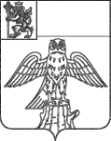 АДМИНИСТРАЦИЯ КИРЖАЧСКОГО РАЙОНА ВЛАДИМИРСКОЙ ОБЛАСТИПОСТАНОВЛЕНИЕАДМИНИСТРАЦИЯ КИРЖАЧСКОГО РАЙОНА ВЛАДИМИРСКОЙ ОБЛАСТИПОСТАНОВЛЕНИЕАДМИНИСТРАЦИЯ КИРЖАЧСКОГО РАЙОНА ВЛАДИМИРСКОЙ ОБЛАСТИПОСТАНОВЛЕНИЕАДМИНИСТРАЦИЯ КИРЖАЧСКОГО РАЙОНА ВЛАДИМИРСКОЙ ОБЛАСТИПОСТАНОВЛЕНИЕАДМИНИСТРАЦИЯ КИРЖАЧСКОГО РАЙОНА ВЛАДИМИРСКОЙ ОБЛАСТИПОСТАНОВЛЕНИЕАДМИНИСТРАЦИЯ КИРЖАЧСКОГО РАЙОНА ВЛАДИМИРСКОЙ ОБЛАСТИПОСТАНОВЛЕНИЕАДМИНИСТРАЦИЯ КИРЖАЧСКОГО РАЙОНА ВЛАДИМИРСКОЙ ОБЛАСТИПОСТАНОВЛЕНИЕ21.03.2024№330О порядке предоставления субсидий  за счет средств бюджета муниципального образования Киржачский район социально ориентированным некоммерческим организациям  на реализацию проектов, направленных на решение  актуальных социальных проблемО порядке предоставления субсидий  за счет средств бюджета муниципального образования Киржачский район социально ориентированным некоммерческим организациям  на реализацию проектов, направленных на решение  актуальных социальных проблемО порядке предоставления субсидий  за счет средств бюджета муниципального образования Киржачский район социально ориентированным некоммерческим организациям  на реализацию проектов, направленных на решение  актуальных социальных проблемГлава администрации Е.Г.  КарповаЗАЯВЛЕНИЕна участие в конкурсном отборе социально ориентированныхнекоммерческих организаций для предоставления Субсидиииз бюджета муниципального образования Киржачский районЗАЯВЛЕНИЕна участие в конкурсном отборе социально ориентированныхнекоммерческих организаций для предоставления Субсидиииз бюджета муниципального образования Киржачский районЗАЯВЛЕНИЕна участие в конкурсном отборе социально ориентированныхнекоммерческих организаций для предоставления Субсидиииз бюджета муниципального образования Киржачский район(полное наименование некоммерческой организации)(полное наименование некоммерческой организации)(полное наименование некоммерческой организации)(приоритетное направление конкурса)(приоритетное направление конкурса)(приоритетное направление конкурса)Сокращенное наименование некоммерческой организацииОрганизационно-правовая формаДата регистрации (при создании до 1 июля 2002 года)Дата внесения записи о создании в Единый государственный реестр юридических лиц (при создании после 1 июля 2002 года)Основной государственный регистрационный номерКод по Общероссийскому классификатору продукции (ОКПО)Код(ы) по Общероссийскому классификатору внешнеэкономической деятельности (ОКВЭД)Индивидуальный номер налогоплательщика (ИНН)Код причины постановки на учет (КПП)Номер расчетного счетаНаименование банкаБанковский идентификационный код (БИК)Номер корреспондентского счетаДостоверность сведений, указанных на данной странице, подтверждаюДостоверность сведений, указанных на данной странице, подтверждаю(подпись)Адрес (место нахождения) постоянно действующего органа организацииПочтовый адресТелефонСайт в сети "Интернет"Адрес электронной почтыНаименование должности руководителяФамилия, имя, отчество руководителяКоличество и наименования субъектов Российской Федерации, муниципальных образований Владимирской области, на территории которых были реализованы проекты организации (география реализации проектов)Численность работниковЧисленность добровольцевЧисленность учредителей (участников, членов)Общая сумма денежных средств, полученных организацией в предыдущем году, /тыс. рублей/, в том числе:гранты российских некоммерческих организаций, тыс. рублейпожертвования российских организаций, тыс. рублейпожертвования физических лиц, тыс. рублейсредства, предоставленные из федерального бюджета, тыс. рублейсредства, предоставленные из бюджета Владимирской области, местных бюджетов, тыс. рублейдоход от целевого капитала, тыс. рублейДостоверность сведений, указанных на данной странице, подтверждаюДостоверность сведений, указанных на данной странице, подтверждаю(подпись)Информация о видах деятельности, осуществляемых некоммерческой организациейИнформация о видах деятельности, осуществляемых некоммерческой организациейИнформация о видах деятельности, осуществляемых некоммерческой организациейИнформация о проекте, для осуществления мероприятий которого запрашивается СубсидияИнформация о проекте, для осуществления мероприятий которого запрашивается СубсидияНазвание проектаКоличество и наименования субъектов Российской Федерации, муниципальных образований Владимирской области, на территории которых будет реализовываться проект (география реализации проекта)Сроки реализации проектаСроки реализации мероприятий проекта, для осуществления которых запрашивается СубсидияОбщая сумма планируемых расходов на реализацию проекта, рублейЗапрашиваемый размер Субсидии, рублейПредполагаемая сумма софинансирования проекта за счет средств местных бюджетов, рублейПредполагаемая сумма софинансирования проекта за счет внебюджетных источников, рублейОбщая характеристика ситуации на начало реализации проектаЦели и задачи проектаОсновные мероприятия проекта, этапы и сроки их реализацииОсновные мероприятия проекта, этапы и сроки их реализации Планируемые расходы на реализацию проекта указываются в приложении к настоящему заявлению. Планируемые расходы на реализацию проекта указываются в приложении к настоящему заявлению.Достоверность сведений, указанных на данной странице, подтверждаю(подпись)Результаты проекта с указанием количественных и качественных показателей и их значений(количество мероприятий, количество участников, количество привлеченных экспертов, тираж изданий и т.д.)Механизм управления реализацией проектаКраткое описание опыта некоммерческой организацииКраткое описание кадрового потенциала некоммерческой организацииКраткое описание кадрового потенциала некоммерческой организацииКраткое описание кадрового потенциала некоммерческой организацииКраткое описание кадрового потенциала некоммерческой организацииКраткое описание кадрового потенциала некоммерческой организацииКраткое описание кадрового потенциала некоммерческой организацииКраткое описание кадрового потенциала некоммерческой организацииКраткое описание кадрового потенциала некоммерческой организацииКраткое описание кадрового потенциала некоммерческой организацииКраткое описание кадрового потенциала некоммерческой организацииКраткое описание кадрового потенциала некоммерческой организацииКраткое описание кадрового потенциала некоммерческой организацииКраткое описание кадрового потенциала некоммерческой организацииДостоверность информации (в том числе документов), представленной в составе заявки на участие в конкурсном отборе социально ориентированных некоммерческих организаций для предоставления субсидий из областного бюджета, подтверждаю.С условиями конкурсного отбора и предоставления Субсидии ознакомлен и согласен.Достоверность информации (в том числе документов), представленной в составе заявки на участие в конкурсном отборе социально ориентированных некоммерческих организаций для предоставления субсидий из областного бюджета, подтверждаю.С условиями конкурсного отбора и предоставления Субсидии ознакомлен и согласен.Достоверность информации (в том числе документов), представленной в составе заявки на участие в конкурсном отборе социально ориентированных некоммерческих организаций для предоставления субсидий из областного бюджета, подтверждаю.С условиями конкурсного отбора и предоставления Субсидии ознакомлен и согласен.Достоверность информации (в том числе документов), представленной в составе заявки на участие в конкурсном отборе социально ориентированных некоммерческих организаций для предоставления субсидий из областного бюджета, подтверждаю.С условиями конкурсного отбора и предоставления Субсидии ознакомлен и согласен.Достоверность информации (в том числе документов), представленной в составе заявки на участие в конкурсном отборе социально ориентированных некоммерческих организаций для предоставления субсидий из областного бюджета, подтверждаю.С условиями конкурсного отбора и предоставления Субсидии ознакомлен и согласен.Достоверность информации (в том числе документов), представленной в составе заявки на участие в конкурсном отборе социально ориентированных некоммерческих организаций для предоставления субсидий из областного бюджета, подтверждаю.С условиями конкурсного отбора и предоставления Субсидии ознакомлен и согласен.Достоверность информации (в том числе документов), представленной в составе заявки на участие в конкурсном отборе социально ориентированных некоммерческих организаций для предоставления субсидий из областного бюджета, подтверждаю.С условиями конкурсного отбора и предоставления Субсидии ознакомлен и согласен.Достоверность информации (в том числе документов), представленной в составе заявки на участие в конкурсном отборе социально ориентированных некоммерческих организаций для предоставления субсидий из областного бюджета, подтверждаю.С условиями конкурсного отбора и предоставления Субсидии ознакомлен и согласен.Достоверность информации (в том числе документов), представленной в составе заявки на участие в конкурсном отборе социально ориентированных некоммерческих организаций для предоставления субсидий из областного бюджета, подтверждаю.С условиями конкурсного отбора и предоставления Субсидии ознакомлен и согласен.Достоверность информации (в том числе документов), представленной в составе заявки на участие в конкурсном отборе социально ориентированных некоммерческих организаций для предоставления субсидий из областного бюджета, подтверждаю.С условиями конкурсного отбора и предоставления Субсидии ознакомлен и согласен.Достоверность информации (в том числе документов), представленной в составе заявки на участие в конкурсном отборе социально ориентированных некоммерческих организаций для предоставления субсидий из областного бюджета, подтверждаю.С условиями конкурсного отбора и предоставления Субсидии ознакомлен и согласен.Достоверность информации (в том числе документов), представленной в составе заявки на участие в конкурсном отборе социально ориентированных некоммерческих организаций для предоставления субсидий из областного бюджета, подтверждаю.С условиями конкурсного отбора и предоставления Субсидии ознакомлен и согласен.Достоверность информации (в том числе документов), представленной в составе заявки на участие в конкурсном отборе социально ориентированных некоммерческих организаций для предоставления субсидий из областного бюджета, подтверждаю.С условиями конкурсного отбора и предоставления Субсидии ознакомлен и согласен.(наименование должности руководителя)(наименование должности руководителя)(наименование должности руководителя)(наименование должности руководителя)(наименование должности руководителя)(наименование должности руководителя)(наименование должности руководителя)(наименование должности руководителя)(подпись)(фамилия, инициалы)(фамилия, инициалы)""20г.м.п.м.п.м.п.м.п.м.п.м.п.Достоверность сведений, указанных на данной странице, подтверждаюДостоверность сведений, указанных на данной странице, подтверждаюДостоверность сведений, указанных на данной странице, подтверждаюДостоверность сведений, указанных на данной странице, подтверждаюДостоверность сведений, указанных на данной странице, подтверждаюДостоверность сведений, указанных на данной странице, подтверждаюДостоверность сведений, указанных на данной странице, подтверждаюДостоверность сведений, указанных на данной странице, подтверждаюДостоверность сведений, указанных на данной странице, подтверждаюДостоверность сведений, указанных на данной странице, подтверждаюДостоверность сведений, указанных на данной странице, подтверждаюДостоверность сведений, указанных на данной странице, подтверждаю(подпись)Наименование должностиЗаработная плата, руб. в месяцПроцент занятости в реализации программыОплата труда по программе, руб. в месяцКоличество месяцевОбщая сумма, руб.Запрашивается, руб.Итого:Тариф, процентыОбщая сумма, руб.Запрашивается, руб.Страховые взносы на обязательное пенсионное страхование, на обязательное социальное страхование на случай временной нетрудоспособности и в связи с материнством, на обязательное медицинское страхованиеСтраховые взносы на обязательное социальное страхование от несчастных случаев на производстве и профессиональных заболеванийИтого:Сумма в месяц, руб.Количество месяцевОбщая сумма, руб.Запрашивается, руб.Аренда помещения <*>Оплата коммунальных услугПриобретение канцелярских товаров и расходных материалов для реализации проектаОплата услуг связи (телефон, доступ в сеть "Интернет") для реализации проекта <**>Итого:<*> В части площади, необходимой для реализации программы, указать площадь и размер арендной платы за один кв. м. Расходы на аренду помещений для проведения отдельных мероприятий указываются в разделе 3 настоящей сметы. В случае изменения арендуемой площади в течение срока реализации программы указывается средняя сумма в месяц или расходы на аренду помещения приводятся в нескольких строках.<**> В части расходов для реализации программы.<*> В части площади, необходимой для реализации программы, указать площадь и размер арендной платы за один кв. м. Расходы на аренду помещений для проведения отдельных мероприятий указываются в разделе 3 настоящей сметы. В случае изменения арендуемой площади в течение срока реализации программы указывается средняя сумма в месяц или расходы на аренду помещения приводятся в нескольких строках.<**> В части расходов для реализации программы.<*> В части площади, необходимой для реализации программы, указать площадь и размер арендной платы за один кв. м. Расходы на аренду помещений для проведения отдельных мероприятий указываются в разделе 3 настоящей сметы. В случае изменения арендуемой площади в течение срока реализации программы указывается средняя сумма в месяц или расходы на аренду помещения приводятся в нескольких строках.<**> В части расходов для реализации программы.<*> В части площади, необходимой для реализации программы, указать площадь и размер арендной платы за один кв. м. Расходы на аренду помещений для проведения отдельных мероприятий указываются в разделе 3 настоящей сметы. В случае изменения арендуемой площади в течение срока реализации программы указывается средняя сумма в месяц или расходы на аренду помещения приводятся в нескольких строках.<**> В части расходов для реализации программы.<*> В части площади, необходимой для реализации программы, указать площадь и размер арендной платы за один кв. м. Расходы на аренду помещений для проведения отдельных мероприятий указываются в разделе 3 настоящей сметы. В случае изменения арендуемой площади в течение срока реализации программы указывается средняя сумма в месяц или расходы на аренду помещения приводятся в нескольких строках.<**> В части расходов для реализации программы.Стоимость единицы, руб.КоличествоОбщая сумма, руб.Запрашивается, руб.Итого:Стоимость единицы, руб.КоличествоОбщая сумма, руб.Запрашивается, руб.Итого:Выполняемые работы (оказываемые услуги)Вознаграждение, руб.Страховые взносы, руб.Общая сумма, руб.Запрашивается, руб.Итого:Наименование должностиРасходы по проезду до места назначения и обратно, руб.Расходы по найму жилого помещения, руб. в деньСуточные, руб. в деньКоличество днейОбщая сумма, руб.Запрашивается, руб.Итого:Общая сумма, руб.Общая сумма, руб.Общая сумма, руб.Запрашивается, руб.Итого:Итого:(наименование должности руководителянекоммерческой организации)(наименование должности руководителянекоммерческой организации)(наименование должности руководителянекоммерческой организации)(наименование должности руководителянекоммерческой организации)(наименование должности руководителянекоммерческой организации)(наименование должности руководителянекоммерческой организации)(наименование должности руководителянекоммерческой организации)(наименование должности руководителянекоммерческой организации)(подпись)(подпись)(фамилия, инициалы)(фамилия, инициалы)""20г.м.п.м.п.м.п.м.п.м.п.м.п.м.п.м.п.№ п/пНаименование критерияКоэффициенты значимости для заявок с запрашиваемой суммой субсидии (тыс. руб.)Коэффициенты значимости для заявок с запрашиваемой суммой субсидии (тыс. руб.)№ п/пНаименование критериядо 50,0до 150,01Актуальная и социальная значимость проекта2Логическая связанность и реализуемость проекта, соответствие мероприятий проекта его целям, задачам и ожидаемым результатам3Инновационность и уникальность проекта4Соотношение планируемых расходов на реализацию проекта и его ожидаемых результатов, измеримость и достижимость таких результатов5Реалистичность бюджета проекта и обоснованность планируемых расходов на реализацию проекта6Масштаб реализации проекта7Собственный вклад и дополнительные ресурсы, привлекаемые на реализацию проекта, перспективы его дальнейшего развития8Опыт успешной реализации проектов по соответствующему направлению деятельности9Соответствие опыта и компетенции к5оманды проекта планируемой деятельности10Информационная открытость, публичность